Food Science	Course No. 19254	Credit: 1.0Pathways and CIP Codes: Food Products and Processing Systems (01.0401); Restaurant and Event Management (12.0504); Biomedical (14.0501)Course Description: Technical Level: A comprehensive, technical level course designed to provide students with the basic skills and knowledge that enhance scientific principles and how those principles can be applied to improve the health of individuals and families. Instruction is given concerning the physical, microbiological, and chemical principles that affect the food we eat. Suggested prerequisite: Chemistry.Directions: The following competencies are required for full approval of this course. Check the appropriate number to indicate the level of competency reached for learner evaluation.RATING SCALE:4.	Exemplary Achievement: Student possesses outstanding knowledge, skills or professional attitude.3.	Proficient Achievement: Student demonstrates good knowledge, skills or professional attitude. Requires limited supervision.2.	Limited Achievement: Student demonstrates fragmented knowledge, skills or professional attitude. Requires close supervision.1.	Inadequate Achievement: Student lacks knowledge, skills or professional attitude.0.	No Instruction/Training: Student has not received instruction or training in this area.Benchmark 1: CompetenciesBenchmark 2: CompetenciesBenchmark 3: CompetenciesBenchmark 4:	 CompetenciesBenchmark 5:	 CompetenciesBenchmark 6: CompetenciesI certify that the student has received training in the areas indicated.Instructor Signature: 	For more information, contact:CTE Pathways Help Desk(785) 296-4908pathwayshelpdesk@ksde.org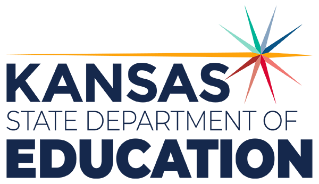 900 S.W. Jackson Street, Suite 102Topeka, Kansas 66612-1212https://www.ksde.orgThe Kansas State Department of Education does not discriminate on the basis of race, color, national origin, sex, disability or age in its programs and activities and provides equal access to any group officially affiliated with the Boy Scouts of America and other designated youth groups. The following person has been designated to handle inquiries regarding the nondiscrimination policies:	KSDE General Counsel, Office of General Counsel, KSDE, Landon State Office Building, 900 S.W. Jackson, Suite 102, Topeka, KS 66612, (785) 296-3201. Student name: Graduation Date:#DESCRIPTIONRATING1.1Define the term food science and describe the main goal of food scientists.1.2Discuss the interrelationship of food science and nutrition to promote wellness and disease prevention.1.3Define the term sensory evaluation and the qualities that make the sensory characteristics of food.1.4Describe the characteristics of sensory tasting and the impact on people’s food preferences.#DESCRIPTIONRATING2.1Use leadership and teamwork skills in collaborating with others to accomplish lab goals and objectives.2.2Identify scientific equipment and the proper methods for use.2.3Maintain test kitchen/ laboratory and related equipment and supplies.2.4Implement safety procedures when conducting experiments.2.5Apply scientific principles when conducting research and/or sensory evaluations of food products.2.6Use the metric system of measurement.2.7Conduct testing of food products, utilizing available technology.2.8Analyze data in statistical analysis when making development decisions.2.9Write reports using scientific terminology.#DESCRIPTIONRATING3.1Use Occupational Safety and Health Administration's (OSHA) Right to Know Law and Safety Data Sheets (SDS) and explain their requirements in handling hazardous materials.3.2Use the Hazard Analysis Critical Control Point (HACCP) during all food handling processes (the flow of food) to minimize the risks of food borne illness.3.3Demonstrate practices and procedures that assure personal and workplace health and hygiene (e.g. sanitary food-handling practices, cleaning and sanitizing materials).3.4Identify properties of microorganisms that cause food spoilage and contribute to food-borne illness. e.g. time, temperature, date markings, cross contamination, etc.).3.5Explain the difference between food intoxication and food infection.#DESCRIPTIONRATING4.1Explain the food dehydration process and how it relates to food preparation.4.2Discuss the food canning process.4.3Discuss freeze-drying and/or air-drying processes.4.4Discuss the food irradiation process.#DESCRIPTIONRATING5.1Explain the properties of elements, compounds, and mixtures in foods and food products.5.2Observe and explain why specific chemical reactions occur and the chemical and physical changes in food.5.3Investigate the processes of heat and temperature including: molecular motion & temperature, heat transfer, latent heat in phase changes, and temperature on rates of reaction.5.4Investigate the role of acids and bases in foods and food products (e.g. Why baking soda is used with an acid in baked goods).5.5Explain the coagulation and coalescence processes associated with milk protein and cheese. 5.6Discuss the functions of enzymes in food.5.7Analyze the functions of molds and fermentation in food products.5.8Analyze leavening agents and baked goods.5.9Explain the impact of molecular structure of simple and complex carbohydrates on digestion, nutrition, and food preparation procedures. 5.10Relate the composition of lipids and proteins to their functions in foods and their impact on food preparation and nutrition.5.11Compare the heat of fusion and the heat of vaporization.5.12Explain the functions of water in food preparation.5.13Explain the three parts of an emulsion and their relationship to each other.5.14Demonstrate various food emulsions and tell the types of each emulsion.5.15Discuss fermentation and food including reasons why.5.16Identify bacteria used to ferment food (e.g. Lactic acid to create sauerkraut, process of making vinegar, fresh-pack vs brine pickling).5.17List the four major leavening agents.5.18Identify the types of doughs and batters used in making quick breads.5.19Demonstrate how air and steam act as leavening agents.5.20Analyze the purposes of the ingredients used in making yeast breads.#DESCRIPTIONRATING6.1Explain the roles and functions of individuals engaged in food science and food technology.6.2Analyze opportunities for employment and entrepreneurial endeavors.6.3Summarize education and training requirements and opportunities for career paths in food science, food technology, dietetics, and nutrition.6.4Review and enhance an electronic career portfolio to document knowledge, skills and experiences, and individual plan of study.*SDS previously known as MSDS